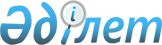 Жезқазған қалалық мәслихатының 2022 жылғы 26 желтоқсандағы № 34/250 "2023-2025 жылдарға арналған ауылдық округтер бюджеті туралы" шешіміне өзгерістер енгізу туралыҰлытау облысы Жезқазған қалалық мәслихатының 2023 жылғы 18 қаңтардағы № 36/260 шешімі
      Жезқазған қалалық мәслихаты ШЕШТІ:
      1. Жезқазған қалалық мәслихатының "2023-2025 жылдарға арналған ауылдық округтер бюджеті туралы" 2022 жылғы 26 желтоқсандағы №34/250 шешіміне (Нормативтік құқықтық актілерді мемлекеттік тіркеу тізілімінде № 177424 болып тіркелген) келесі өзгерістер енгізілсін:
      көрсетілген шешімнің 1-тармағы жаңа редакцияда жазылсын: 
      "1. 2023-2025 жылдарға арналған Кеңгір ауылдық округінің бюджеті 1, 2, 3 қосымшаларға сәйкес, оның ішінде 2023 жылға келесі көлемдерде бекітілсін:
      1) кірістер – 182 208 мың теңге, оның ішінде:
      салықтық түсімдер – 33 219 мың теңге;
      салықтық емес түсімдер – 0 теңге;
      негізгі капиталды сатудан түсетін түсімдер – 0 теңге;
      трансферттер түсімі – 148 989 мың теңге;
      2) шығындар – 194 246 мың теңге;
      3) таза бюджеттік кредиттеу – 0 теңге, оның ішінде:
      бюджеттік кредиттер – 0 теңге;
      бюджеттік кредиттерді өтеу – 0 теңге;
      4) қаржы активтерімен операциялар бойынша сальдо – 0 теңге, оның ішінде:
      қаржы активтерін сатып алу – 0 теңге;
      мемлекеттің қаржы активтерін сатудан түсетін түсімдер – 0 теңге;
      5) бюджет тапшылығы (профициті) – -12 038 теңге;
      6) бюджет тапшылығын қаржыландыру (профицитін пайдалану) – 12 038 теңге, оның ішінде:
      қарыздар түсімі – 0 теңге;
      қарыздарды өтеу – 0 теңге;
      бюджет қаражатының пайдаланылатын қалдықтары –12 038 теңге."
      аталған қосымшаның 1, 11 қосымшалары осы шешімнің 1, 2 қосымшаларына сәйкес жаңа редакцияда мазмұндалсын. 
      2. Осы шешім 2023 жылдың 1 қаңтарынан бастап қолданысқа енгізіледі. 2023 жылға арналған Кеңгір ауылдық округінің бюджеті 2023 жылға арналған қалалық бюджеттен ауылдық округтерінің бюджетіне берілетін ағымдағы нысаналы трансферттер
					© 2012. Қазақстан Республикасы Әділет министрлігінің «Қазақстан Республикасының Заңнама және құқықтық ақпарат институты» ШЖҚ РМК
				
      Жезқазған қалалық мәслихатының төрағасы

А. Досанов
Жезқазған қалалық мәслихатының
2023 жылғы 18 қаңтардағы
№ 36/260
шешіміне 1 қосымшаЖезқазған қалалық мәслихатының
2022 жылғы 26 желтоқсандағы
№ 34/250
шешіміне 1 қосымша
Санаты
Санаты
Санаты
Санаты
Сомасы, мың теңге
Сыныбы
Сыныбы
Сыныбы
Сомасы, мың теңге
Кіші сыныбы
Кіші сыныбы
Сомасы, мың теңге
Атауы
Сомасы, мың теңге
1
2
3
4
5
I. Кірістер
182208
1
Салықтық түсімдер 
33219
01
Табыс салығы
22
2
Жеке табыс салығы
22
04
Меншікке салынатын салықтар
2374
1
Мүлікке салынатын салықтар
16
3
Жер салығы
15
4
Көлік құралдарына салынатын салық
2343
05
Тауарларға, жұмыстарға және көрсетілетін қызметтерге салынатын ішкі салық
30823
3
Табиғи және басқа да ресурстарды пайдаланғаны үшін түсетін түсімдер
30823
4
Трансферттердің түсімдері 
148989
02
Мемлекеттiк басқарудың жоғары тұрған органдарынан түсетін трансферттер
148989
3
Аудандардың (облыстық маңызы бар қаланың) бюджетінен трансферттер
148989
Функционалдық топ
Функционалдық топ
Функционалдық топ
Функционалдық топ
Функционалдық топ
Сомасы, мың теңге
Кіші функция
Кіші функция
Кіші функция
Кіші функция
Сомасы, мың теңге
Бюджеттік бағдарламалардың әкімшісі
Бюджеттік бағдарламалардың әкімшісі
Бюджеттік бағдарламалардың әкімшісі
Сомасы, мың теңге
Бағдарлама 
Бағдарлама 
Сомасы, мың теңге
Атауы
Сомасы, мың теңге
1
2
3
4
5
6
II.Шығындар
194246
01
Жалпы сипаттағы мемлекеттік қызметтер
64300
1
Мемлекеттік басқарудың жалпы функцияларын орындайтын өкілді, атқарушы және басқа органдар
64300
124
Аудандық маңызы бар қала, ауыл, кент, ауылдық округ әкімінің аппараты
64300
001
Аудандық маңызы бар қала, ауыл, кент, ауылдық округ әкімінің қызметін қамтамасыз ету жөніндегі қызметтер
64300
07
Тұрғын үй-коммуналдық шаруашылық
123628
3
Елді-мекендерді көркейту
123628
124
Аудандық маңызы бар қала, ауыл, кент, ауылдық округ әкімінің аппараты
123628
008
Елді мекендердегі көшелерді жарықтандыру
9474
009
Елді мекендердің санитариясын қамтамасыз ету
7511
011
Елді мекендерді абаттандыру мен көгалдандыру
106643
12
Көлік және коммуникация
3538
1
Автомобиль көлігі
3538
124
Аудандық маңызы бар қала, ауыл, кент, ауылдық округ әкімінің аппараты
3538
013
Аудандық маңызы бар қалаларда, ауылдарда, кенттерде, ауылдық округтерде автомобиль жолдарының жұмыс істеуін қамтамасыз ету
3538
13
Басқалар
2780
9
Басқалар
2780
124
Аудандық маңызы бар қала, ауыл, кент, ауылдық округ әкімінің аппараты
2780
040
Өңірлерді дамытудың 2025 жылға дейінгі мемлекеттік бағдарламасы шеңберінде өңірлерді экономикалық дамытуға жәрдемдесу бойынша шараларды іске асыруға ауылдық елді мекендерді жайластыруды шешуге арналған іс-шараларды іске асыру
2780
Функционалдық топ
Функционалдық топ
Функционалдық топ
Функционалдық топ
Функционалдық топ
Сомасы, мың теңге
Кіші функция
Кіші функция
Кіші функция
Кіші функция
Сомасы, мың теңге
Бюджеттік бағдарламалардың әкімшісі
Бюджеттік бағдарламалардың әкімшісі
Бюджеттік бағдарламалардың әкімшісі
Сомасы, мың теңге
Бағдарлама 
Бағдарлама 
Сомасы, мың теңге
Атауы
Сомасы, мың теңге
1
2
3
4
5
6
IІІ. Таза бюджеттік кредиттеу
0
Бюджеттік кредиттер
0
Санаты 
Санаты 
Санаты 
Санаты 
Сомасы, мың теңге
Сыныбы
Сыныбы
Сыныбы
Сомасы, мың теңге
Кіші сыныбы
Кіші сыныбы
Сомасы, мың теңге
Атауы
Сомасы, мың теңге
1
2
3
4
5
5
Бюджеттік кредиттерді өтеу
0
01
Бюджеттік кредиттерді өтеу
0
1
Мемлекеттік бюджеттен берілген бюджеттік кредиттерді өтеу
0
Функционалдық топ
Функционалдық топ
Функционалдық топ
Функционалдық топ
Функционалдық топ
Сомасы, мың теңге
Кіші функция
Кіші функция
Кіші функция
Кіші функция
Сомасы, мың теңге
Бюджеттік бағдарламалардың әкімшісі
Бюджеттік бағдарламалардың әкімшісі
Бюджеттік бағдарламалардың әкімшісі
Сомасы, мың теңге
Бағдарлама 
Бағдарлама 
Сомасы, мың теңге
Атауы
Сомасы, мың теңге
1
2
3
4
5
6
IV.Қаржы активтерімен операциялар бойынша сальдо
0
Қаржылық активтерді сатып алу
0
Санаты 
Санаты 
Санаты 
Санаты 
Сомасы, мың теңге
Сыныбы
Сыныбы
Сыныбы
Сомасы, мың теңге
Кіші сыныбы
Кіші сыныбы
Сомасы, мың теңге
Атауы
Сомасы, мың теңге
1
2
3
4
5
Мемлекеттік қаржы активтерін сатудан түсетін түсімдер
0
Функционалдық топ
Функционалдық топ
Функционалдық топ
Функционалдық топ
Функционалдық топ
Сомасы, мың теңге
Кіші функция
Кіші функция
Кіші функция
Кіші функция
Сомасы, мың теңге
Бюджеттік бағдарламалардың әкімшісі
Бюджеттік бағдарламалардың әкімшісі
Бюджеттік бағдарламалардың әкімшісі
Сомасы, мың теңге
Бағдарлама 
Бағдарлама 
Сомасы, мың теңге
Атауы
Сомасы, мың теңге
1
2
3
4
5
6
V. Бюджет тапшылығы (профициті)
-12038
VI.Бюджет тапшылығын қаржыландыру (профицитін пайдалану)
12038
Санаты 
Санаты 
Санаты 
Санаты 
Сомасы, мың теңге
Сыныбы
Сыныбы
Сыныбы
Сомасы, мың теңге
Кіші сыныбы
Кіші сыныбы
Сомасы, мың теңге
Атауы
Сомасы, мың теңге
1
2
3
4
5
7
Қарыздар түсімдері
0
Функционалдық топ
Функционалдық топ
Функционалдық топ
Функционалдық топ
Функционалдық топ
Сомасы, мың теңге
Кіші функция
Кіші функция
Кіші функция
Кіші функция
Сомасы, мың теңге
Бюджеттік бағдарламалардың әкімшісі
Бюджеттік бағдарламалардың әкімшісі
Бюджеттік бағдарламалардың әкімшісі
Сомасы, мың теңге
Бағдарлама 
Бағдарлама 
Сомасы, мың теңге
Атауы
Сомасы, мың теңге
1
2
3
4
5
6
16
Қарыздарды өтеу
0
1
Қарыздарды өтеу
0
Санаты 
Санаты 
Санаты 
Санаты 
Сомасы, мың теңге
Сыныбы
Сыныбы
Сыныбы
Сомасы, мың теңге
Кіші сыныбы
Атауы
1
2
3
4
5
8
Бюджет қаражатының пайдаланылатын қалдықтары
12038Жезқазған қалалық мәслихатының
2023 жылғы 18 қаңтардағы
№ 36/260
шешіміне 2 қосымшаЖезқазған қалалық мәслихатының
2022 жылғы 26 желтоқсандағы
№ 34/250
шешіміне 11 қосымша
№ р/с
Атауы
Сомасы, мың теңге
1
2
3
Ағымдағы нысаналы трансферттер, барлығы оның ішінде:
138549
1
Кеңгір ауылында балалар ойын алаңдарын орнату
44643
2
Кеңгір ауылында футбол алаңын орнату
26000
3
Кеңгір ауылындағы зілзала салдарынан болған үйінділерді жою
7511
4
Кеңгір ауылында контейнері бар газольдер сатып алу және орнату
36000
5
Талап ауылында балалар ойын алаңын және спорт алаңын орнату
24395